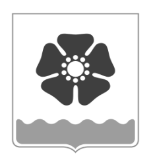 Городской Совет депутатовмуниципального образования «Северодвинск» (Совет депутатов Северодвинска)шестого созываРЕШЕНИЕО внесении изменений в Положение о муниципальном казенном учреждении «Управление образования Администрации Северодвинска»В целях приведения Положения о муниципальном казенном учреждении «Управление образования Администрации Северодвинска» в соответствие с законодательством в сфере образования Совет депутатов Северодвинскарешил:1. Внести в Положение о муниципальном казенном учреждении «Управление образования Администрации Северодвинска», утвержденное решением Совета депутатов     Северодвинска   от   19.12.2013 № 49 (в редакции от 26.10.2017), изменения, изложив его в прилагаемой редакции.2. Настоящее решение вступает в силу после его официального опубликования.3. Опубликовать (обнародовать) настоящее решение в бюллетене нормативно-правовых актов муниципального образования «Северодвинск» «Вполне официально», разместить в сетевом издании «Вполне официально» (вполне-официально.рф) и на официальных интернет-сайтах Совета депутатов Северодвинска и Администрации Северодвинска.Приложениек решению Совета депутатов Северодвинскаот 22.04.2021 № 343ПОЛОЖЕНИЕО МУНИЦИПАЛЬНОМ КАЗЕННОМ УЧРЕЖДЕНИИ«УПРАВЛЕНИЕ ОБРАЗОВАНИЯ АДМИНИСТРАЦИИ СЕВЕРОДВИНСКА»1. Общие положения1.1. Управление образования Администрации Северодвинска (далее – Управление) является отраслевым органом Администрации Северодвинска, созданным с целью реализации полномочий органов местного самоуправления по решению вопросов местного значения в сфере образования, за исключением вопросов, отнесенных к полномочиям иных органов Администрации Северодвинска.1.2. В соответствии с утвержденной структурой Администрации Северодвинска Управление находится в непосредственном подчинении заместителя Главы Администрации Северодвинска по социальным вопросам.1.3. Управление в своей деятельности руководствуется Конституцией Российской Федерации, федеральными и областными законодательными и иными нормативными правовыми актами, принятыми органами государственной власти, Уставом Северодвинска, муниципальными правовыми актами органов и должностных лиц местного самоуправления Северодвинска, настоящим Положением.1.4. Полное наименование Управления: муниципальное казенное учреждение «Управление образования Администрации Северодвинска».Сокращенное наименование Управления: Управление образования.1.5. Управление является муниципальным казенным учреждением, наделенным правами юридического лица, имеет самостоятельную смету расходов, лицевые счета в Управлении Федерального казначейства по Архангельской области и Ненецкому автономному округу, печать с изображением Государственного герба Российской Федерации, а также другие необходимые для его деятельности печати, штампы и бланки. Управление может от своего имени приобретать и осуществлять имущественные права. Управление приобретает права юридического лица с момента государственной регистрации.1.6. Место нахождения Управления: 164507, г. Северодвинск, ул. Ломоносова,          дом 41а.2. Основные задачи Управления2.1. Организация предоставления общедоступного и бесплатного дошкольного образования по основным общеобразовательным программам в муниципальных образовательных организациях, находящихся в ведении Управления (далее – муниципальные образовательные организации) (за исключением полномочий по финансовому обеспечению реализации основных общеобразовательных программ в соответствии с федеральными государственными образовательными стандартами).2.2. Организация предоставления общедоступного и бесплатного начального общего, основного общего, среднего общего образования по основным общеобразовательным программам в муниципальных образовательных организациях (за исключением полномочий по финансовому обеспечению реализации основных общеобразовательных программ в соответствии с федеральными государственными образовательными стандартами).2.3. Организация предоставления дополнительного образования детей в муниципальных образовательных организациях (за исключением дополнительного образования детей, финансовое обеспечение которого осуществляется органами государственной власти Архангельской области). 2.4. Создание условий для осуществления присмотра и ухода за детьми, содержания детей в муниципальных образовательных организациях.2.5. Осуществление функций и полномочий учредителя:2.5.1. Муниципальных образовательных организаций.2.5.2. Муниципальных учреждений, обеспечивающих содержание зданий и сооружений муниципальных образовательных организаций, обустройство прилегающих к ним территорий, организацию и бесплатную перевозку обучающихся муниципальных образовательных организаций (центров обеспечения функционирования образовательной системы). 2.5.3. Муниципальных образовательных организаций, оказывающих психолого-педагогическую, медицинскую и социальную помощь детям, испытывающим трудности в освоении основных общеобразовательных программ, развитии и социальной адаптации (центров психолого-педагогической, медицинской и социальной помощи).2.6. Обеспечение содержания зданий и сооружений муниципальных образовательных организаций, муниципальных учреждений муниципального образования «Северодвинск», находящихся в ведении Управления (далее – муниципальные учреждения), обустройство прилегающих к ним территорий.2.7. Учет детей, подлежащих обучению по образовательным программам дошкольного, начального общего, основного общего и среднего общего образования, закрепление муниципальных образовательных организаций за конкретными территориями муниципального образования «Северодвинск».2.8. Организация отдыха, оздоровления и занятости детей в каникулярный период.2.9. Осуществление отдельных полномочий и функций собственника в отношении подведомственных муниципальных унитарных предприятий, а также полномочий по реализации прав акционера подведомственных открытых акционерных обществ по акциям, находящимся в собственности муниципального образования «Северодвинск».3. Функции УправленияВ соответствии с возложенными задачами Управление выполняет следующие функции:3.1. Общие функции:3.1.1. Осуществляет функции и полномочия учредителя муниципальных образовательных организаций, муниципальных учреждений в пределах своей компетенции. 3.1.2. Осуществляет в пределах своей компетенции создание соответствующих социально-экономических условий для получения образования, расширения возможностей для удовлетворения потребности человека в получении образования различных уровня и направленности.В целях реализации права каждого человека на образование:1) создает необходимые условия для получения без дискриминации качественного образования лицами с ограниченными возможностями здоровья, для коррекции нарушений развития и социальной адаптации, оказания ранней коррекционной помощи на основе специальных педагогических подходов и наиболее подходящих для этих лиц языков, методов и способов общения, а также условия, в максимальной степени способствующие получению образования определенного уровня и определенной направленности, социальному развитию этих лиц, в том числе посредством организации инклюзивного образования лиц с ограниченными возможностями здоровья;2) оказывает содействие обучающимся, проявившим выдающиеся способности, показавшим высокий уровень интеллектуального развития и творческих способностей в определенной сфере учебной и научно-исследовательской деятельности, в научно-техническом и художественном творчестве, в физической культуре и спорте.3.1.3. Осуществляет стратегическое планирование развития системы образования Северодвинска.Участвует в разработке ежегодных планов и программ социально-экономического развития Северодвинска по направлениям деятельности Управления.3.1.4. Осуществляет деятельность по реализации государственных программ Российской Федерации, федеральных и региональных программ, направленных на развитие системы образования. Разрабатывает и реализует муниципальную программу, направленную на развитие образования. 3.1.5. Осуществляет организацию и проведение мониторинга в системе образования Северодвинска.3.1.6. Осуществляет информационное и методическое обеспечение деятельности муниципальных образовательных организаций.3.1.7. Обеспечивает открытость и доступность информации о системе образования Северодвинска и ее размещение в сети «Интернет» на официальном сайте Управления  (далее – официальный сайт).3.1.8. Оказывает содействие в проведении независимой оценки качества образования, общественной и общественно-профессиональной аккредитации, независимой оценки качества условий осуществления образовательной деятельности муниципальных образовательных организаций.Проводит работу по совершенствованию образовательной деятельности и оценке деятельности руководителей муниципальных образовательных организаций по результатам независимой оценки качества образования. Размещает на официальном сайте информацию о результатах независимой оценки качества условий осуществления образовательной деятельности муниципальными образовательными организациями.Обеспечивает на официальном сайте техническую возможность выражения мнений гражданами о качестве условий осуществления образовательной деятельности муниципальными образовательными организациями.3.1.9. Осуществляет ведомственный контроль в сфере образования за деятельностью муниципальных образовательных организаций (в том числе за качеством оказываемых услуг).3.1.10. Разрабатывает проекты муниципальных правовых актов, регламентирующих полномочия Управления по осуществлению управления в сфере образования и деятельности муниципальных образовательных организаций, в том числе о создании, изменении типа, реорганизации и ликвидации муниципальных образовательных организаций.3.1.11. Предоставляет муниципальные услуги:1) «Предоставление информации об организации общедоступного и бесплатного дошкольного, начального общего, основного общего, среднего (полного) общего образования, а также дополнительного образования детей в общеобразовательных учреждениях»;2) «Постановка на учет и направление детей в образовательные учреждения, реализующие образовательные программы дошкольного образования»;3) «Организация отдыха детей в каникулярное время». 3.1.12. Организует и осуществляет оказание помощи родителям (законным представителям) несовершеннолетних воспитанников и обучающихся в воспитании детей, охране и укреплении их физического и психического здоровья, развитии индивидуальных способностей и необходимой коррекции нарушений их развития.3.1.13. Организует и ведет учет детей, имеющих право на получение общего образования каждого уровня и проживающих на территории Северодвинска, и форм получения образования, определенных родителями (законными представителями) детей. 3.1.14. Осуществляет закрепление определенной муниципальной образовательной организации за конкретной территорией муниципального образования «Северодвинск».3.1.15. Взаимодействует с отраслевыми (функциональными) и территориальными органами Администрации Северодвинска и другими внешними организациями в части обеспечения содержания зданий и сооружений муниципальных образовательных организаций, обустройства прилегающих к ним территорий, проведения капитального и текущего ремонта, укрепления материально-технической базы муниципальных образовательных организаций, организации питания, медицинского обслуживания воспитанников, обучающихся, работников муниципальных образовательных организаций.3.1.16. Взаимодействует с органами и учреждениями системы профилактики безнадзорности и правонарушений несовершеннолетних, органами и учреждениями социальной защиты населения, военным комиссариатом Архангельской области, военным комиссариатом Северодвинска.3.1.17. Создает территориальную психолого-медико-педагогическую комиссию, которая выявляет несовершеннолетних с ограниченными возможностями здоровья и (или) отклонениями в поведении, проводит комплексное психолого-медико-педагогическое обследование детей в целях своевременного выявления особенностей в физическом и (или) психическом развитии и (или) отклонений в поведении детей, готовит рекомендации по оказанию им психолого-медико-педагогической помощи и определению форм дальнейшего обучения и воспитания.3.1.18. При необходимости принятия органом местного самоуправления решения о реконструкции, модернизации, об изменении назначения, ликвидации, сдаче в аренду (безвозмездное пользование) объекта социальной инфраструктуры для детей, являющегося муниципальной собственностью, участвует в проведении предварительной экспертной оценки последствий такого решения для обеспечения жизнедеятельности, образования, воспитания и развития детей.3.1.19. Обеспечивает в пределах своей компетенции защиту персональных данных и сведений, составляющих конфиденциальную информацию.3.1.20. Организует и обеспечивает проведение организационных, воспитательных и массовых мероприятий в системе образования Северодвинска.3.1.21. Осуществляет прием граждан по вопросам, отнесенным к его компетенции, и принимает по ним необходимые меры. Рассматривает в установленном порядке заявления и обращения граждан и организаций в пределах своей компетенции.3.1.22. Готовит предложения по организации сотрудничества в сфере образования с городами-партнерами, образовательными организациями высшего образования.3.1.23. Организует в установленном порядке сбор, обработку и представление государственной статистической отчетности в сфере образования. 3.1.24. Является поставщиком информации для размещения в региональных информационных системах в пределах своей компетенции.3.1.25. Осуществляет контроль за созданием необходимых условий для охраны и укрепления здоровья, организации питания воспитанников и обучающихся, работников муниципальных образовательных организаций.3.1.26. Организует подготовку и повышение квалификации работников Управления, руководителей и педагогических работников муниципальных образовательных организаций, муниципальных учреждений.3.2. Функции в области организации предоставления общедоступного и бесплатного дошкольного образования по образовательным программам дошкольного образования:3.2.1. Обеспечивает условия для развития и функционирования системы дошкольного образования по образовательным программам дошкольного образования.3.2.2. Осуществляет комплектование муниципальных образовательных организаций, реализующих образовательные программы дошкольного образования, на территории Северодвинска.3.2.3.Осуществляет контроль за приемом воспитанников в муниципальные образовательные организации, в случае отсутствия мест в муниципальной образовательной организации решает вопрос об устройстве ребенка в другую образовательную организацию на основании обращения родителей (законных представителей) ребенка.3.2.4. Организует деятельность муниципальных образовательных организаций по созданию для детей с ограниченными возможностями здоровья и детей-инвалидов условий, обеспечивающих коррекцию нарушений развития, социальную адаптацию воспитанников.3.2.5. Осуществляет направление детей с ограниченными возможностями здоровья в муниципальные образовательные организации на обучение по адаптированной основной общеобразовательной программе дошкольного образования с согласия родителей (законных представителей) и на основании рекомендаций психолого-медико-педагогической комиссии. 3.2.6. Организует и координирует методическую, диагностическую и консультативную помощь семьям, воспитывающим детей дошкольного возраста на дому.3.2.7. Осуществляет контроль в сфере создания условий для организации питания дошкольников в муниципальных образовательных организациях в соответствии с требованиями санитарных правил и нормативов, с учетом энергетической ценности продуктов и сбалансированности рациона.3.2.8. Подготавливает предложения по установлению платы, взимаемой с родителей (законных представителей) за присмотр и уход за детьми, в том числе предложения о снижении размера родительской платы за присмотр и уход за детьми или невзимании ее с отдельных категорий родителей (законных представителей).3.2.9. Организует и координирует методическую, диагностическую и консультативную помощь индивидуальным предпринимателям, юридическим лицам, осуществляющим дошкольное образование детей на территории Северодвинска.3.3. Функции в области организации предоставления общедоступного и бесплатного начального общего, основного общего, среднего общего образования по основным общеобразовательным программам и дополнительного образования детей:3.3.1. Обеспечивает условия для развития и функционирования системы начального общего, основного общего, среднего общего образования по основным общеобразовательным программам; условия для введения и реализации федерального государственного образовательного стандарта общего образования.3.3.2. Обеспечивает условия для развития и функционирования системы дополнительного образования детей, включая развитие спортивной подготовки в структурных подразделениях муниципальных образовательных организаций дополнительного образования.3.3.3. Оказывает содействие органу исполнительной власти Архангельской области, осуществляющему переданные полномочия Российской Федерации в области образования, в проведении государственной (итоговой) аттестации обучающихся, освоивших основные общеобразовательные программы основного общего, среднего общего образования.3.3.4. Осуществляет информационное обеспечение в пределах своей компетенции муниципальных образовательных организаций по вопросам государственной (итоговой) аттестации, по обеспечению бланками документов об основном общем и среднем общем образовании, золотых медалей «За особые успехи в учении», серебряных медалей «За особые успехи в обучении», диплома «Золотая надежда Архангельской области».Осуществляет контроль за предоставлением муниципальными образовательными организациями сведений о выданных документах об образовании и (или) о квалификации, документах об обучении путем внесения этих сведений в федеральную информационную систему «Федеральный реестр сведений о документах об образовании и (или) о квалификации, документах об обучении».3.3.5. Организует и координирует деятельность муниципальных образовательных организаций по выявлению и поддержке лиц, проявивших выдающиеся способности. Организует и проводит в целях выявления и поддержки лиц, проявивших выдающиеся способности, олимпиады и иные интеллектуальные и (или) творческие конкурсы, физкультурные и спортивные мероприятия, направленные на выявление и развитие у обучающихся интеллектуальных и творческих способностей, способностей к занятиям физической культурой и спортом, интереса к научной (научно-исследовательской) деятельности, творческой деятельности, физкультурно-спортивной деятельности, пропаганду научных знаний, творческих и спортивных достижений.Устанавливает специальные денежные поощрения для лиц, проявивших выдающиеся способности, и иные меры стимулирования указанных лиц за счет бюджетных ассигнований местного бюджета в случаях и порядке, установленных муниципальными правовыми актами.3.3.6. Определяет случаи и порядок организации индивидуального отбора при приеме либо переводе в муниципальные образовательные организации для получения основного общего и среднего общего образования с углубленным изучением отдельных учебных предметов или для профильного обучения.3.3.7. Организует и координирует деятельность муниципальных образовательных организаций по профилактике безнадзорности и правонарушений несовершеннолетних; по профилактике употребления психоактивных веществ, алкогольной зависимости, табакокурения, по информационной безопасности.3.3.8. Осуществляет контроль в сфере создания условий для организации питания обучающихся в муниципальных образовательных организациях. Осуществляет организацию информационно-просветительской работы по формированию культуры здорового питания детей. Обеспечивает питанием обучающихся муниципальных образовательных организаций за счет бюджетных ассигнований местного бюджета в случаях и порядке, установленных муниципальными правовыми актами.3.3.9. Осуществляет контроль за приемом обучающихся в муниципальные образовательные организации, а в случае отсутствия мест в муниципальной образовательной организации решает вопрос об устройстве ребенка в другую образовательную организацию на основании обращения родителей (законных представителей) ребенка.3.3.10. Организует деятельность муниципальных образовательных организаций по созданию для детей с ограниченными возможностями здоровья, детей-инвалидов условий, обеспечивающих их лечение, воспитание и обучение, социальную адаптацию и интеграцию в общество.Осуществляет направление детей с ограниченными возможностями здоровья в муниципальные образовательные организации на обучение по адаптированной основной общеобразовательной программе с согласия родителей (законных представителей) и на основании рекомендаций психолого-медико-педагогической комиссии. 3.3.11. Согласует оставление муниципальной общеобразовательной организации обучающимся, достигшим возраста пятнадцати лет, до получения им основного общего образования.Разрабатывает совместно с комиссией по делам несовершеннолетних и защите их прав, родителями (законными представителями) несовершеннолетнего, оставившего муниципальную общеобразовательную организацию до получения основного общего образования, меры, обеспечивающие освоение несовершеннолетним образовательной программы основного общего образования, а также трудоустройство несовершеннолетнего с его согласия. 3.3.12. Принимает совместно с родителями (законными представителями) несовершеннолетнего обучающегося, отчисленного из муниципальной общеобразовательной организации, меры, обеспечивающие получение несовершеннолетним обучающимся общего образования.3.3.13. Обеспечивает в случае прекращения деятельности муниципальной образовательной организации перевод совершеннолетних обучающихся с их согласия и несовершеннолетних обучающихся с согласия родителей (законных представителей) в другие организации, осуществляющие образовательную деятельность по образовательным программам соответствующих уровня и направленности.3.3.14. Обеспечивает в случае приостановления у муниципальной образовательной организации действия лицензии, приостановления действия государственной аккредитации полностью или в отношении отдельных уровней образования, перевод по заявлению совершеннолетних обучающихся, несовершеннолетних обучающихся по заявлению их родителей (законных представителей) в другие организации, осуществляющие образовательную деятельность по имеющим государственную аккредитацию основным образовательным программам соответствующих уровня и направленности в Порядке, установленном федеральным органом исполнительной власти, осуществляющим функции по выработке государственной политики и нормативно-правовому регулированию в сфере образования.3.3.15. Предоставляет разрешение на прием детей, не достигших возраста шести лет шести месяцев, старше 8 лет для обучения в муниципальных образовательных организациях по заявлению родителей (законных представителей) детей.3.3.16. Осуществляет информационное обеспечение в пределах своей компетенции муниципальных образовательных организаций, реализацию мероприятий по обеспечению учебниками в соответствии с федеральными перечнями учебников, рекомендованных или допущенных к использованию в образовательном процессе, и учебными пособиями, допущенными к использованию в образовательном процессе, в муниципальных образовательных организациях, имеющих государственную аккредитацию и реализующих образовательные программы общего образования.3.3.17. Организует учет несовершеннолетних граждан, не обучающихся, не посещающих или систематически пропускающих по неуважительным причинам занятия в муниципальных образовательных организациях.3.3.18. Взаимодействует с учреждениями социально-культурной сферы, физкультурно-спортивными учреждениями Северодвинска.3.3.19. Осуществляет обеспечение форменной одеждой и иным вещевым имуществом (обмундированием) обучающихся муниципальных общеобразовательных организаций за счет бюджетных ассигнований местного бюджета в случаях и порядке, установленных муниципальными правовыми актами.3.3.20. Осуществляет организацию и контроль за организацией обучения обучающихся на дому или в медицинской организации на основании заключения медицинской организации и обращения родителей (законных представителей) в муниципальные образовательные организации.3.3.21. Осуществляет контроль за оснащением в муниципальных образовательных организациях учебных кабинетов, спортивных залов, спортивных сооружений оборудованием и инвентарем в соответствии с требованиями санитарных правил и нормативов для создания безопасных условий пребывания обучающихся в муниципальных образовательных организациях.3.3.22. Контролирует реализацию мероприятий по профилактике дорожно-транспортного травматизма, обеспечению информационной безопасности обучающихся муниципальных образовательных организаций.3.4. Функции в области осуществления полномочий учредителя от лица Администрации Северодвинска:3.4.1. Утверждает уставы муниципальных образовательных организаций, муниципальных учреждений, организует работу по подготовке и утверждению проектов дополнений и изменений, вносимых в уставы.3.4.2. Разрабатывает местные нормативы финансового обеспечения, формирует и утверждает муниципальное задание для муниципальных образовательных организаций, муниципальных учреждений.3.4.3. Оказывает консультативную и методическую помощь муниципальным образовательным организациям, муниципальным учреждениям по вопросам функционирования.3.4.4. Организует проведение аттестации руководителей муниципальных образовательных организаций, муниципальных учреждений и лиц, претендующих на должность руководителей муниципальных образовательных организаций, муниципальных учреждений в соответствии с требованиями муниципальных правовых актов, ведет учет и отчетность по данному вопросу.Осуществляет организационную помощь в вопросах аттестации педагогическим и руководящим работникам муниципальных образовательных организаций.3.4.5. Организует конкурс на замещение вакантной должности руководителя муниципальной образовательной организации.3.4.6. Возбуждает ходатайства о представлении работников муниципальных образовательных организаций, муниципальных учреждений к награждению государственными наградами Российской Федерации, ведомственными наградами Российской Федерации, наградами Архангельской области, наградами органов местного самоуправления Северодвинска.3.4.7. Организует и контролирует проведение профилактической работы по предупреждению детского и производственного травматизма, заболеваний сотрудников, обучающихся, воспитанников в системе образования Северодвинска.3.4.8. Осуществляет контроль за своевременным расследованием и учетом несчастных случаев с обучающимися в муниципальных образовательных организациях, создает комиссию и расследует групповые несчастные случаи, тяжелые несчастные случаи, несчастные случаи со смертельным исходом, произошедшие с обучающимися муниципальных образовательных организаций, разрабатывает и реализует мероприятия по их предупреждению.3.4.9. Определяет основные направления методической работы с педагогическими и руководящими работниками муниципальных образовательных организаций.3.4.10. Согласует программы развития муниципальных образовательных организаций.3.4.11. Организует и координирует работу муниципальных ресурсных центров системы образования Северодвинска. Осуществляет контроль за деятельностью ресурсных центров на территории Северодвинска.3.4.12. Координирует построение системы непрерывного образования педагогических и руководящих работников на основе сетевого взаимодействия. Разрабатывает и внедряет практики сетевого взаимодействия муниципальных образовательных организаций.3.4.13. Изучает и распространяет передовой опыт работы педагогических работников муниципальных образовательных организаций, организует научно-практические конференции, смотры, конкурсы педагогического мастерства, семинары и другие мероприятия в сфере образования.3.4.14. Готовит к изданию методические и информационные материалы.3.4.15. Осуществляет организационную работу по созданию единого информационно-методического пространства системы образования Северодвинска, сопровождению сайта Управления, взаимодействию со средствами массовой информации.3.4.16. Планирует, организует и координирует все виды работ, связанные с формированием цифровой образовательной среды системы образования.3.4.17. Осуществляет контроль за соблюдением муниципальными образовательными организациями, муниципальными учреждениями законодательства в сфере предоставления информации о деятельности организаций.3.4.18. Организует прием и проверку отчетов от муниципальных образовательных организаций, муниципальных учреждений о поступлении и расходовании финансовых и материальных средств, о результатах самообследования, о выполнении муниципального задания.3.5. Функции в области обеспечения содержания зданий и сооружений муниципальных образовательных организаций, муниципальных учреждений, обустройства прилегающих к ним территорий:3.5.1. Организует в пределах выделяемых средств местного бюджета капитальный, текущий ремонты и реконструкцию закрепленного за муниципальными образовательными организациями, муниципальными учреждениями имущества, реализацию федеральных, региональных и муниципальных программ, направленных на улучшение материально-технического состояния зданий, сооружений, оборудования и на благоустройство территорий муниципальных образовательных организаций.3.5.2. Организует круглосуточное аварийно-диспетчерское обслуживание муниципальных образовательных организаций.3.5.3. Координирует работу муниципальных образовательных организаций, муниципальных учреждений по подготовке к новому учебному году, отопительному сезону.3.5.4. Организует строительство объектов некапитального строительства и участвует в комплектовании новых объектов в сфере образования мебелью, оборудованием, учебно-методическими пособиями.3.5.5. Планирует и осуществляет мероприятия по строительству, ремонту, эксплуатации и содержанию объектов муниципальных образовательных организаций, муниципальных учреждений, предусмотренные муниципальными программами.3.5.6. Готовит и согласовывает техническое задание, обоснование цены, проект контракта на выполнение работ по капитальному и текущему ремонтам объектов, инженерных сетей и коммуникаций муниципальных образовательных организаций, муниципальных учреждений.3.5.7. Организует приемку результатов работ, выполненных по муниципальным контрактам.3.5.8. Разрабатывает нормативные документы по обеспечению комплексной безопасности в муниципальных образовательных организациях, муниципальных учреждениях. Формирует систему комплексной безопасности муниципальных образовательных организаций, муниципальных учреждений.3.5.9. Контролирует исполнение руководителями муниципальных образовательных организаций, муниципальных учреждений федерального, регионального законодательства и иных нормативных актов, принятых органами государственной власти, органами местного самоуправления, регламентирующих безопасность муниципальных образовательных организаций.3.5.10. Осуществляет контроль за состоянием и содержанием территории, зданий, помещений и оборудования муниципальных образовательных организаций, муниципальных учреждений в соответствии с требованиями санитарных норм и правил пожарной безопасности, антитеррористической защищенности, безопасности дорожного движения.3.5.11. Участвует в разработке и реализации мероприятий по профилактике терроризма и экстремизма, а также в минимизации и (или) ликвидации последствий проявлений терроризма и экстремизма в соответствии со своими полномочиями.3.5.12. Осуществляет контроль за созданием условий в муниципальных образовательных организациях для обучения и воспитания детей с ограниченными возможностями здоровья, детей-инвалидов.3.5.13.Оказывает содействие муниципальным образовательным организациям, муниципальным учреждениям по организации работы в части обеспечения противопожарной, экологической, дорожной, антитеррористической и электробезопасности в соответствии со своими полномочиями.3.6. Функции в области организации отдыха, оздоровления и занятости детей в каникулярный период:3.6.1. Выполняет функции уполномоченного органа по расходованию средств из местного бюджета, в том числе средств, поступивших в виде межбюджетных трансфертов, на организацию летней оздоровительной кампании.3.6.2. Планирует и организует в каникулярное время деятельность оздоровительных лагерей с дневным пребыванием на базе муниципальных образовательных организаций и частных организаций.3.6.3. Осуществляет финансирование организации отдыха, оздоровления и занятости детей в каникулярный период на базе муниципальных образовательных организаций и частных организаций. 3.6.4. Осуществляет контроль за организацией отдыха детей, занятостью детей в каникулярный период, за соответствием условий нормативным требованиям, за расходованием бюджетных средств на эти цели.3.7. Функции в области финансово-экономической деятельности:3.7.1. Осуществляет функции (полномочия) главного распорядителя средств местного бюджета и получателя средств местного бюджета, а также главного администратора и администратора доходов местного бюджета в соответствии с нормами Бюджетного кодекса Российской Федерации, муниципальными правовыми актами, регулирующими бюджетные правоотношения.3.7.2. Согласовывает планы финансово-хозяйственной деятельности муниципальных образовательных организаций, муниципальных учреждений.3.7.3. Рассматривает и утверждает сведения об операциях с целевыми субсидиями, предоставленными муниципальным образовательным организациям, муниципальным учреждениям. 3.7.4. Обеспечивает заключение соглашений с муниципальными образовательными организациями, муниципальными учреждениями о порядке и условиях предоставления субсидии на финансовое обеспечение выполнения муниципального задания на оказание муниципальных услуг (выполнение работ) и соглашений о порядке и условиях предоставления субсидий на иные цели. Осуществляет контроль за соблюдением условий, установленных при предоставлении данных субсидий.Обеспечивает заключение соглашений о порядке предоставления субсидий с негосударственными образовательными организациями.3.7.5. Осуществляет контроль за осуществлением муниципальными образовательными организациями, муниципальными учреждениями полномочий Администрации Северодвинска по исполнению публичных обязательств перед физическими лицами, подлежащих исполнению в денежной форме.3.7.6. Принимает от муниципальных образовательных организаций, муниципальных учреждений предложения, исходные данные и результаты расчетов по определению размера платы за услуги (работы), относящиеся к основным видам деятельности, готовит проекты муниципальных правовых актов Администрации Северодвинска об установлении платы для граждан за услуги (работы), оказываемые муниципальными образовательными организациями.3.7.7. Осуществляет контроль финансово-хозяйственной деятельности муниципальных образовательных организаций, муниципальных учреждений в соответствии с утвержденными ассигнованиями, рационального использования финансовых средств по бюджетным и внебюджетным источникам финансирования.3.7.8. Приостанавливает предпринимательскую и иную приносящую доход деятельность муниципальных образовательных организаций, если она идет в ущерб образовательной деятельности, предусмотренной уставом, до принятия судом соответствующего решения.3.7.9. Осуществляет контроль условий аренды (безвозмездного пользования) зданий, помещений и иных объектов собственности, закрепленных за муниципальными образовательными организациями, муниципальными учреждениями на праве оперативного управления.3.7.10. Контролирует сохранность и эффективное использование муниципального имущества, закрепленного за муниципальными образовательными организациями, муниципальными учреждениями. 3.7.11. Организует прием и проверку отчетов от муниципальных образовательных организаций, муниципальных учреждений о поступлении и расходовании финансовых и материальных средств, прием и проверку годовых, квартальных и месячных финансовых отчетов, а также другой информации, необходимой для осуществления финансового контроля, анализа и прогноза.3.7.12. Осуществляет контроль за обеспечением муниципальными образовательными организациями доведения средней заработной платы педагогических работников общего образования до средней заработной платы в Архангельской области; средней заработной платы педагогических работников дошкольного образования до средней заработной платы в сфере общего образования в Архангельской области.3.7.13. Разрабатывает муниципальные программы в соответствии с Порядком разработки, реализации и оценки эффективности муниципальных программ, предложения по формированию расходов бюджета в соответствии с целями, задачами и приоритетами основных направлений бюджетной и налоговой политики муниципального образования «Северодвинск».3.7.14. Осуществляет деятельность в сфере закупок товаров, работ и услуг, выступая муниципальным заказчиком при размещении заказов на поставки продукции, выполнение работ, оказание услуг для муниципальных нужд в сфере образования, организует проведение совместных конкурсов, аукционов, запросов котировок для муниципальных образовательных организаций; выполняет функции муниципального заказчика; осуществляет планирование закупок (разработку и опубликование плана закупок); организует работу по контролю в сфере закупок за исполнением контрактов, обеспечивает возможность осуществления общественного контроля закупок; организует и проводит экспертизу с привлечением экспертов либо экспертных организаций в случаях, предусмотренных законодательством Российской Федерации в сфере закупок.3.7.15. Создает прозрачный механизм оплаты труда руководителей муниципальных образовательных организаций, муниципальных учреждений, устанавливает соотношение средней заработной платы руководителей и работников, контролирует предоставление руководителями этих организаций и учреждений сведений о доходах, об имуществе и обязательствах имущественного характера.3.7.16. Обеспечивает соблюдение получателями межбюджетных субсидий, субвенций и иных межбюджетных трансфертов, имеющих целевое назначение, условий, целей и порядка, установленных при их предоставлении.3.7.17. Распределяет между муниципальными образовательными организациями средства субвенции на реализацию основных общеобразовательных программ, в том числе на организацию предоставления детям-инвалидам общедоступного и бесплатного дошкольного, начального общего, основного общего, среднего общего образования по основным общеобразовательным программам.3.7.18. Организует предоставление субсидии в целях оказания мер социальной поддержки педагогическим работникам за счет бюджетных ассигнований местного бюджета в случаях и порядке, установленных муниципальными правовыми актами.4. Права и ответственность Управления4.1. В пределах своей компетенции Управление имеет право:4.1.1. Разрабатывать и вносить на утверждение проекты муниципальных правовых актов.4.1.2. Согласовывать проекты муниципальных правовых актов, вносить по ним замечания и предложения.4.1.3. Запрашивать и получать в пределах своих полномочий от органов Администрации Северодвинска, предприятий, учреждений, организаций материалы и информацию.4.1.4. Вносить на рассмотрение Главе Северодвинска, заместителю Главы Администрации Северодвинска по социальным вопросам предложения для принятия решений по реализации задач и функций, возложенных на Управление.4.1.5. Представлять Администрацию Северодвинска в органах государственной власти, местного самоуправления, иных организациях по вопросам в сфере образования.4.1.6. Осуществлять контроль за деятельностью муниципальных образовательных организаций, муниципальных учреждений и применять меры дисциплинарного взыскания и поощрения к их руководителям.4.1.7. Пользоваться информационными базами и банками данных Администрации Северодвинска.4.1.8. Предоставлять разъяснения и информировать население Северодвинска через средства массовой информации по вопросам в сфере образования.4.1.9. Заключать договоры и соглашения в пределах своих полномочий и в пределах средств, выделенных по бюджетной смете.4.1.10. Осуществлять иные права в пределах своей компетенции в соответствии с законодательством Российской Федерации, Архангельской области, муниципальными правовыми актами органов местного самоуправления Северодвинска.4.2. Управление несет ответственность за своевременное и качественное исполнение функций, возложенных на Управление настоящим Положением.5. Организация деятельности Управления5.1. Управление возглавляет начальник, назначаемый и освобождаемый от должности Главой Северодвинска.Начальник Управления является должностным лицом Администрации Северодвинска, осуществляет руководство деятельностью Управления на принципах единоначалия и несет персональную ответственность за выполнение возложенных на Управление задач и функций.В период временного отсутствия начальника Управления (отпуск, командировка, временная нетрудоспособность) его должностные обязанности исполняет один из заместителей начальника Управления, назначаемый распоряжением Главы Северодвинска.5.2. Начальник Управления:5.2.1. Обеспечивает организацию работы и руководство деятельностью Управления.5.2.2. Утверждает Положения о подразделениях, входящих в состав Управления, локальные нормативные акты Управления, а также вносимые в них изменения и дополнения.5.2.3. Определяет полномочия и распределяет обязанности между работниками Управления, разрабатывает и утверждает должностные инструкции работников Управления.5.2.4. Осуществляет координацию работы подразделений и работников Управления при выполнении возложенных на них задач и функций.5.2.5. Вносит на рассмотрение Главы Северодвинска предложения по структуре и штатному расписанию Управления, поощрению его работников и наложению на них дисциплинарных взысканий.5.2.6. Действует без доверенности от имени Управления, представляет Управление в отношениях с органами государственной власти, местного самоуправления и другими организациями.5.2.7. Обеспечивает соблюдение финансовой и учетной дисциплины в Управлении.5.2.8. Издает в пределах своей компетенции приказы и распоряжения по вопросам, связанным с осуществлением полномочий Управления, по вопросам организации деятельности Управления.5.2.9. Назначает на должность и освобождает от должности руководителей муниципальных образовательных организаций, муниципальных учреждений, заключает трудовые договоры с руководителями муниципальных образовательных организаций, муниципальных учреждений, вносит в них изменения и дополнения.Устанавливает оклады, выплаты стимулирующего характера руководителям муниципальных образовательных организаций, муниципальных учреждений на основании Положения об оплате труда руководителей с учетом выполнения показателей эффективности деятельности муниципальных образовательных организаций.5.2.10. Применяет меры дисциплинарного воздействия в отношении руководителей муниципальных образовательных организаций, муниципальных учреждений.5.2.11. Организует работу с гражданами, рассматривает обращения органов государственной власти, местного самоуправления, граждан и юридических лиц по вопросам, отнесенным к ведению Управления.5.2.12. Исполняет иные функции по вопросам, отнесенным к его компетенции.5.3. В состав Управления входят следующие структурные подразделения:- отдел общего и дополнительного образования;- финансово-экономический отдел;- отдел организационно-аналитической и кадровой работы;- отдел муниципального заказа и материально-технического обеспечения.Деятельность структурных подразделений Управления регламентируется соответствующими положениями, утвержденными начальником Управления.5.4. Непосредственно начальнику Управления подчиняются заместители начальника Управления и начальники отделов.5.5. Заместители начальника Управления имеют право подписывать служебную документацию в пределах своей компетенции.5.6. Управление строит свою работу в соответствии с годовым и ежемесячными планами, которые разрабатываются на основе предложений начальников отделов, входящих в состав Управления, и утверждаются начальником Управления.5.7. Для обеспечения государственно-общественной формы управления и выработки политики в сфере образования Управлением могут создаваться консультативные, совещательные и иные органы, в том числе советы, комиссии, рабочие группы. Компетенция советов, комиссий, рабочих групп, сфера деятельности и полномочия определяются Положениями о них, утвержденными начальником Управления образования.Решения органов оформляются письменно и носят рекомендательный характер.5.8. Работники Управления назначаются на должность Главой Северодвинска по представлению начальника Управления.5.9. Делопроизводство в Управлении ведется в соответствии с утвержденной номенклатурой дел.5.10. Учет и отчетность:5.10.1. Управление осуществляет контроль за правильным и экономным расходованием бюджетных средств в соответствии с утвержденными бюджетными ассигнованиями и выделенными лимитами бюджетных обязательств.5.10.2. Управление в установленном порядке представляет государственную статистическую, бухгалтерскую, налоговую и другую отчетность, предусмотренную законодательством Российской Федерации.5.10.3. Управление ведет бюджетный учет в соответствии с законодательством Российской Федерации, Бюджетным кодексом Российской Федерации и иными нормативными правовыми актами, а также осуществляет начисление, взыскание, контроль за правильностью исчисления, полнотой и своевременностью уплаты в бюджет обязательных платежей, пеней, штрафов по ним и иных поступлений, принимает решение о возврате излишне уплаченных (взысканных) платежей.5.10.4. Составляет и предоставляет годовую, квартальную и месячную бюджетную отчетность, а также другую информацию, необходимую для осуществления финансового контроля, анализа и прогноза, в Финансовое управление Администрации Северодвинска.5.11. Имущество и средства Управления:5.11.1. Здания, сооружения и другое имущество Управления, а также земельные участки, на которых они расположены, являются муниципальной собственностью.Здания, сооружения, оборудование и другое имущество Управления, находящиеся на его балансе, закрепляются за ним на праве оперативного управления.5.11.2. Финансирование расходов на содержание Управления производится из местного бюджета в порядке, определяемом бюджетным законодательством Российской Федерации.6. Взаимоотношения УправленияУправление при осуществлении своих полномочий:6.1. Взаимодействует с федеральными органами исполнительной власти, органами исполнительной власти Архангельской области, органами Администрации Северодвинска, организациями и общественными объединениями.6.2. Производит обмен информацией с министерством образования Архангельской области, с органами Администрации Северодвинска и Советом депутатов Северодвинска.6.3. Взаимодействует с муниципальными образовательными организациями, муниципальными учреждениями исходя из их самостоятельности и ответственности перед органами местного самоуправления, государственными органами, органами государственной власти.6.4. Взаимодействует с организациями всех форм собственности, общественными организациями по вопросам образования, социальной защиты детей и работников образования, охраны труда, оздоровления детей, их летнего отдыха, организации досуга и питания обучающихся, профилактики правонарушений несовершеннолетних.7. Реорганизация и ликвидация УправленияРеорганизация и ликвидация Управления осуществляются муниципальным правовым актом Администрации Северодвинска при изменении организационной структуры Администрации Северодвинска в соответствии с Уставом Северодвинска.от22.04.2021№  343ПредседательСовета депутатов Северодвинска____________________М.А. Старожилов               Глава муниципального образования              «Северодвинск»              ___________________И.В. Скубенко